Welcome to HBCNovember 12, 2023Veterans Sunday 2023Highland Baptist Church 1500 Husband Road, Paducah, KY 42003Phone 270-442-6444 – Fax 270-442-3373           Pastor			   	                  Dr. Richard Beck           Song Leader                                                      Mr. Carl Wilson           Music Director                               Dr. Carolyn Watson-NickellBlessed is the nation whose God is the LORD                                                                                          Psalm 33:12;______________________________________________________________________ Faith Promise Missions$25,220.00  --- $485.00 weeklyThis Year’s Theme“Send the Light, the Blessed Gospel Light”Sunday		 10:30 Worship Service In Person and on Facebook Live 6:00 - The Rest of the StoryWednesday 		 6:30 Prayer Time - Choir PracticeNext Sunday - November 19 @ 6 pmOur Annual HBC Thanksgiving DinnerHBC Provides the Meat - Ya’ll supply the fixins Invite Friends to attendPray for Revival - For America - For the Peace of Israel-------------------------------------------------------------------------- 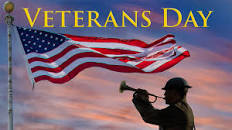 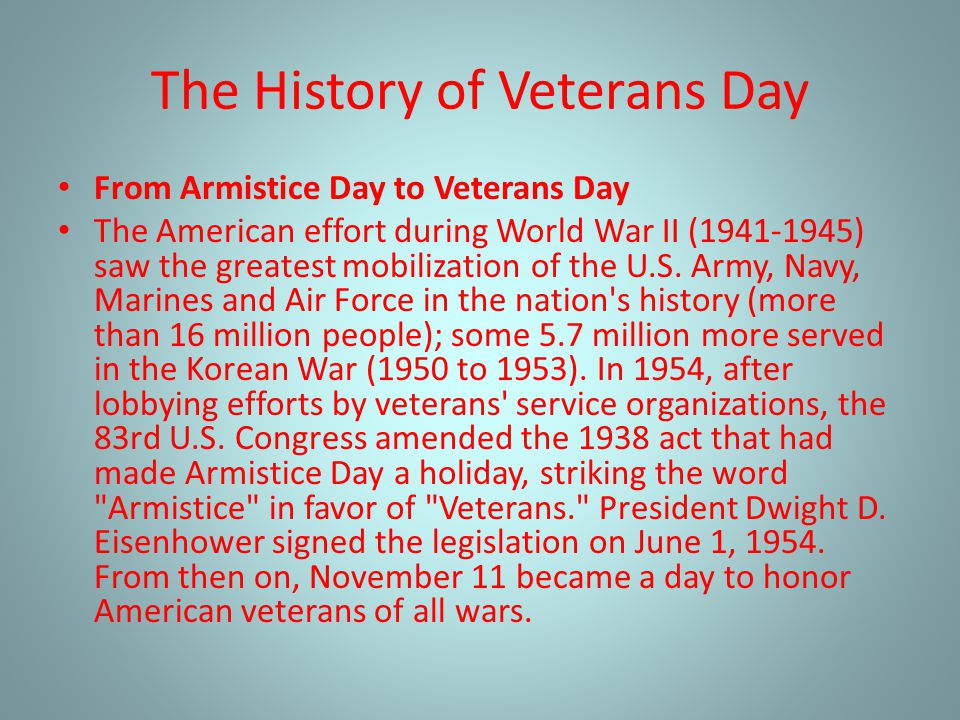 --------------------------------------------------------------------- 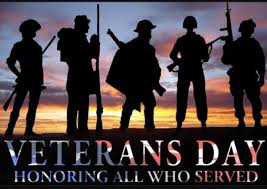 